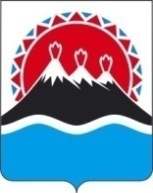 г. Петропавловск-Камчатский	                                  «    » сентября 2017 года«Об утверждении формы маршрутного журнала движения мусоровоза и загрузки (выгрузки) твердых коммунальных отходов»В соответствии с пунктом 30 раздела II «Порядок осуществления сбора и транспортирования твердых коммунальных отходов» Правил обращения с твердыми коммунальными отходами, утвержденных постановлением Правительства Российской Федерации от 12 ноября 2016 года N 1156 «Об обращении с твердыми коммунальными отходами и внесении изменения в постановление Правительства Российской Федерации от 25 августа 2008 года N 641», Положением об Агентстве по обращению с отходами Камчатского края, утвержденным постановлением Правительства Камчатского края от 03 ноября 2016 г. N 435-п,:ПРИКАЗЫВАЮ: 1. Утвердить прилагаемую форму маршрутного журнала движения мусоровоза и загрузки (выгрузки) твердых коммунальных отходов.  2. Настоящий приказ вступает со  дня его официального опубликования. Руководитель                                                                                       А.И. Кудрин                                 Форма маршрутного журнала движения мусоровоза и загрузки (выгрузки) твердых коммунальных отходовМаршрутный журнало движении мусоровоза и загрузке (выгрузке) твердыхкоммунальных отходовНачат «___» _______________ 20 ____г.Окончен «____» ____________ 20 ____г._____________________________________________________           (наименование предприятия, марка автомобиля)Государственный номерной знак_________________________________Ф.И.О. водителя _______________________________________________Объект обращения с отходами ___________________________________АГЕНТСТВО ПО ОБРАЩЕНИЮ С ОТХОДАМИКАМЧАТСКОГО КРАЯПРИКАЗ № Приложение 1 к приказу Агентства по обращению с отходами Камчатского края от  «__» _____2017 года  № Дата/время выезда№ п/пЗаказчикАдрес места сбора и накопления ТКОКоличество сбора и накопления ТКО, м3Количество сбора и накопления ТКО, м3Время выгрузки, час: минутаМесто выгрузки твердых коммунальных отходовКоличество ТКО поступивших на объекты обращения с отходами, м3 Количество ТКО поступивших на объекты обращения с отходами, м3 Подпись водителяПодпись ответственного сотрудника принявшего отходыДата/время выезда№ п/пЗаказчикАдрес места сбора и накопления ТКОпланфактВремя выгрузки, час: минутаМесто выгрузки твердых коммунальных отходовпланфактПодпись водителяПодпись ответственного сотрудника принявшего отходы